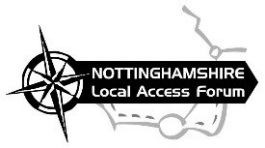 MINUTESITEM 1 – APOLOGIES Alison Pritchard, Debbi Smith, Hilary Limb, Lyn Collins and Dr Stephen Walker gave their apologies.ITEM 2 – MINUTES FROM THE LAST MEETINGThe minutes from the meeting held on Tuesday 30th April 2019 were approved as a true record. ITEM 3 – MATTERS ARISINGNone.ITEM 4 – TRENT VALE TRAIL – UPDATEAlan Hudson updated the LAF, progress is being made despite some issues. More gates than originally intended have been required to accommodate the sheep that graze on the nature reserve at Besthorpe, these will be left open when the sheep are offsite.  A badger license has been applied for from Natural England, timescale is tight for this, as work on the wildlife area must be completed by November.  The Friends of group have recently received £22,000 from NCC’s Local Improvement Scheme.  The project team are now starting to look in more detail at the next stage of the route north to South Clifton. ITEM 5 – LAF PUBLICITY AND MEMBER RECRUITMENT – UPDATENo updates regarding new publicity and recruitment. A LAF walk is planned from Sutton Parkway Railway Station on Tuesday 10th September 2019 to look at issues and opportunities and enable LAF members to meet in a less formal setting and gain a better understanding of the conflicts involved in public access – Subsequently cancelled.ITEM 6 – PUBLIC SPACE PROTECTION ORDERS – STANDING ITEMMansfield District Council are proposing a PSPO on match days for 1 hour after games to enable safe segregation of home and away fans leaving the ground.   No update on this yet.   ITEM 7 – NETWORK RAIL / HS2 – STANDING ITEMHS2 Neil and Mary attended a meeting with HS2 recently, they appear to have a better understanding, and to have takenonboard comments regarding continuity of the Rights of Way network. Plans have now been amended and it’s proposed the M1 will no longer be moved. There is no information yet on timescales of work or temporary closures.Network RailBurton Joyce and BulcoteThe Parish Council have raised concerns about three crossings which the local Level Crossing Manager has been monitoring and would potentially like to close.  No formal closure proposals have been made so far. Collingham Butts and Dykes Level CrossingsThe legal Order has been made to close Dykes End Footpath Crossing and divert users over Butts Crossing, objections were received and NCC have passed these to Network Rail to attempt to resolve – no update yet.ITEM 8 – NCC PLANNING AND LICENSING CTTE – STANDING ITEMNone. ITEM 9 – TOWN OR VILLAGE GREENS/ COMMON LAND – STANDING ITEM NCC Planning Normanton on Trent Common (Hanging Hill Lane), a fence put up without permission by a local resident has now beenremoved.ITEM 10 – PPOs AND DMMOs – STANDING ITEMUpdates on recent Public Path Orders, Definitive Map Modification Orders and Landowner Dedications: Hayton – minor diversion through churchyard - confirmedNorth Muskham - proposal to divert footpath 1 (current legal line crosses A1 at grade) north along existing non-definitive roadside path and create a link south along existing non-definitive route will hopefully satisfy objectors and allow resolution of this issue. Cossal / Awsworth – Bridleway No. 1 and No.5 creation has been confirmed. East Bridgford – Footpath No. 40 and No.44 diversion have been confirmed and vegetation problems resolved. Thurgarton – Footpath No.4 minor diversion has been confirmed. South Collingham – Dykes End, awaiting response from Network Rail - objections Southwell – Footpath No.69 Landowner requested diversion, objections ITEM 11 – ANY OTHER BUSINESS/ MEMBERS UPDATEThe backlog of public right of way claims is getting longer, there are now approximately100 cases awaiting processing, with more coming in all the time. The 2026 deadline is fast approaching, and legislation to ‘simplify’ the process is still not in place.  There is a move to get this date put back to 2031 which the LAF have agreed to support. Post meeting; A letter of support from the LAF has been sent to DEFRA.Southwell Racecourse Road Footpath - Neil confirmed that progress is being made, currently NCC are awaiting approval from the racecourse for path furniture, once this is agreed the route will be opened as a definitive footpath witha permissive cycle route. Richard Wright (GLASS) asked about the rural police and how to contact them, he raised concerns about the former Creswell Colliery site.BHS Course – “Rights of Way Restoring the Record” is on Saturday 26th October 2019 at Brackenhurst, several members expressed an interest in attending.Alan Hudson has agreed to become Vice Chair of the LAF.  Thank you to Alex for all his hard work and time as LAF Chair.ITEM 12 – MINER2MAJOR MAPPING EXERCISE WITH RACHAEL RICKELL (M2M PROJECT OFFICER)  Following on from a workshop in June, attended by LAF members, NCC Officers and other Partner Organisations,Rachael Rickell (M2M Project Officer – Access) attended and updated us on progress so far.  LAF members then spent some time using their expert local knowledge to mark up sites of interest and proposed access improvements in the project area.  Rachael will take these ideas away and consider them and will attend a future meetingto update us on progress. ITEM 13 – FUTURE DATES AND VENUESThe next LAF meeting is scheduled for Tuesday 22nd October 2019 at The Mill, Rufford Abbey Country Park. Close of meeting.  NOTTINGHAMSHIRELOCAL ACCESS FORUMMEETING MEETING CALLED TO ORDER BY:Penny Lymn Rose (Chair)DATE: TIME: VENUE: Tuesday 30th July 2019 19:15 Rufford Suite, County Hall, West     BridgfordNOTE TAKER: Rachel Williams (NCC)MEMBERS, PROSPECTIVE MEMBERS AND GUESTS WHO ATTENDED:Penny Lymn Rose, Alex Staniforth, Mary Mills, Dennis Reeson, Councillor Chris Barnfather, Dave Backhouse, Richard Wright, Alan Hudson, Martin Smith, Steven Morecroft and Rachael Rickell (Miner2Major).  OFFICERS: Neil Lewis (NCC)